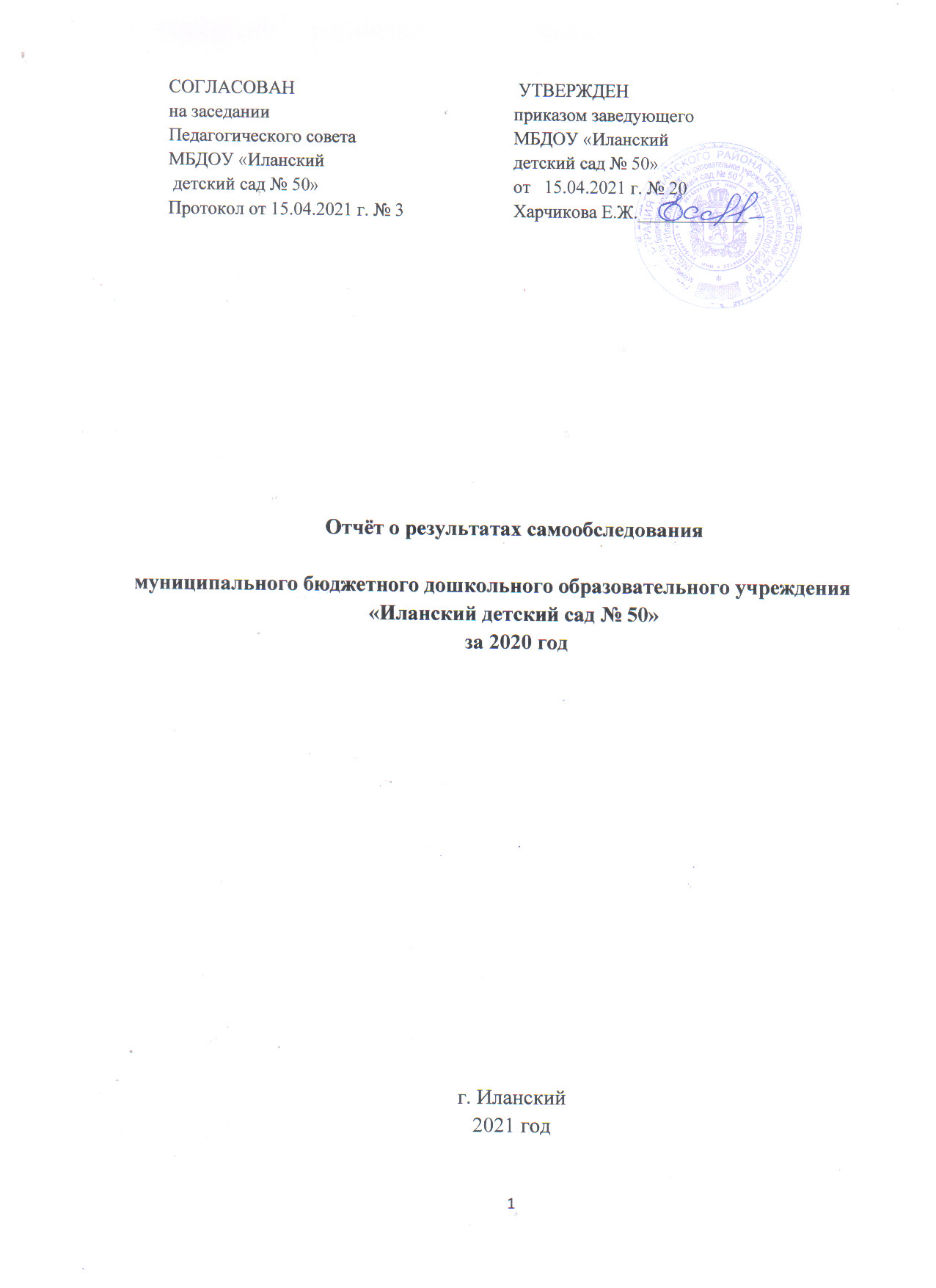 Содержание Аналитическая часть	31. Общие сведения об образовательной  организации	32. Оценка системы управления организацией	43. Оценка образовательной деятельности	64. Оценка содержания и качества подготовки воспитанников……………..105. Оценка функционирования внутренней системы качества образования..	126. Оценка кадрового обеспечения	…….  147. Оценка учебно-методического и библиотечно-информационного обеспечения	178. Оценка материально-технической базы	199. Общий вывод  и перспективы…………………………………………….. 21II. Результаты анализа показателей деятельности	231. Показатели деятельности ДОУ в 2020 году	23Отчёт о результатах самообследования муниципального бюджетного дошкольного образовательного учреждения «Иланский детский сад № 50»Аналитическая частьОбщие сведения об образовательной организации Муниципальное бюджетное дошкольное образовательное учреждение «Иланский детский сад № 50» (далее МБДОУ «Иланский детский сад № 50») расположено в микрорайоне «Железнодорожников» удален от проезжей части дороги, в жилом массиве, рядом с парком. Здание построено по типовому проекту. Проектная наполняемость на 140 мест. Общая площадь здания 1620,4 кв. м, из них площадь помещений используемых непосредственно для нужд образовательного процесса 945 кв. м.Основными видами деятельности МБДОУ «Иланский детский сад № 50» является осуществление образовательной деятельности по реализации образовательных программ дошкольного образования, присмотр и уход. Предметом деятельности МБДОУ «Иланский детский сад № 50» является формирование общей культуры, развитие физических, интеллектуальных, нравственных, эстетических и личностных качеств, формирование предпосылок учебной деятельности, сохранение и укрепление здоровья воспитанников. Режим работы детского сада Рабочая неделя – пятидневная, с понедельника по пятницу. Длительность прибывания детей в группах - 10,5 часов. Режим работы групп -  с 7.30 до 18.00.  2. Оценка системы управления организациейУправление МБДОУ осуществляется в соответствии с действующим  законодательством Российской Федерации, нормативно-правовыми актами органов власти и управления Красноярского края, Администрации Иланского района, Уставом образовательной организации на основе сочетания принципов единоначалия и коллегиальности.Органами коллегиального управления МБДОУ «Иланский детский сад № 50» являются: Общее собрание работников, Педагогический совет, Родительское собрание, Совет родителей. Порядок выборов, организация деятельности коллегиальных органов определяется Уставом МБДОУ и регламентируется его нормативными локальными актами. На протяжении 2020 года все органы коллегиального управления выполняли свои функции и способствовали функционированию и развитию образовательной организации. Структура и система управления соответствуют специфике деятельности детского сада.Органы управления, действующие в детском садуВ МБДОУ функционирует первичная профсоюзная организация. Отношения между администрацией детского сада и профсоюзной организацией строятся на основе социального партнерства и взаимодействия сторон. Основной целью первичной профсоюзной организации МБДОУ является реализация уставных целей и задач Профсоюза по представительству и защите индивидуальных и коллективных социально-трудовых, профессиональных прав и интересов членов Профсоюза при взаимодействии с работодателем. Прием работников осуществляется согласно штатному расписанию, с заключением трудового договора. 	Представленная структура управления обеспечивает эффективную работу образовательного учреждения  и соответствует индикаторам качества муниципальных услуг по программе дошкольного образования. По итогам 2020 года система управления дошкольным учреждением оценивается как эффективная, позволяющая учесть мнение работников и всех участников образовательных отношений. 3. Оценка образовательной деятельности Образовательная деятельность в детском саду организована в соответствии с Федеральным законом от 29.12.2012 № 273-ФЗ «Об образовании в Российской Федерации», ФГОС дошкольного образования, СанПиН 2.4.1. 3049-13 «Санитарно эпидемиологические требования к устройству, содержанию и организации режима работы дошкольных образовательных организаций». Образовательная деятельность ведётся на основании утверждённой  основной образовательной программы,  которая составлена с учётом примерной образовательной программы дошкольного образования, санитарно-эпидемиологическими правилами и нормами, с учётом недельной нагрузки. http://дс-иланский50.рф/opisanie-obrazovatelnoj-programmy-s-prilozheniem-ee-kopii/В соответствии с приоритетными направлениями детского сада обусловлен выбор реализуемых программ:   - Обязательная часть разработана на основе образовательной Программы дошкольного образования «От рождения до школы» под редакцией Н.Е. Вераксы, Т.С. Комаровой, М.А. Васильевой.- Часть образовательной Программы, формируемая участниками образовательных отношений (парциальные программы):- Программа «Будь здоров дошкольник» под редакцией  Т.Э. Токаевой; - Программа экологического воспитания дошкольников «Юный эколог», под редакцией  С.Н. Николаевой;- Программа развития математических представлений у дошкольников «Математические ступеньки», под редакцией  Е.В. Колесниковой;- Программа развития речи дошкольников, под редакцией О.С. Ушаковой.В ДОУ образовательная деятельность по ООП осуществляется в группах общеразвивающей направленности. Учреждение самостоятельно в выборе форм, средств и методов обучение и воспитания, образовательных технологий в соответствии с возрастными, физиологическими и психологическими особенностями и возможностями воспитанников. Реализуем технологию проектной деятельности, при которой взрослый создаёт условия для самореализации ребёнка, а проект задумывается и реализуется детьми. Деятельность осуществляется через работу педагогов с дошкольниками внутри группы,  в детском саду создаются тематические мини проекты, под нашим руководством работает в районе конкурс  «Проектируем вместе». Технологию эффективной социализации Н.П. Гришаевой «Волонтёрство», реализуем уже с 2016 года. С  марта 2020 года в связи с пандемией, волонтёрский отряд стал работать в новом онлайн формате, волонтёры создают виртуальные мастер-классы, акции, учатся создавать видеоролики для младших ребят. Применяем элементы технологии Свирской «План дело анализ» куда входят такие формы деятельности как «Утренний круг», «Итоговый круг», «Модель трёх вопросов», «Доска выбора». Применение предполагает Свободный выбор дошкольников, их самостоятельную деятельность в центрах активности. формирование детского сообщества, развитие когнитивных и коммуникативных способностей, саморегуляции детей и анализа деятельности. С сентября 2020 года  при работе с детьми применяем технологию Тимбилдинг. Учим ребят работать в команде, организовываем с ними –мероприятия игрового, развлекательного и творческого характера, которые направленны на улучшение взаимодействия между участниками, повышение сплоченности коллектива на основе осознания общих ценностей и представлений т.е. на  командообразование. Используем технологию которая призвана сплотить детский коллектив, научить ребят договариваться между собой, дружить и поддерживать друг друга, воспитываем в детях взаимопомощь и взаимовыручку. Организована работа с дошкольниками на творческих площадках: «ITишка», «Театральный сундучок», «Волшебные пальчики», «Первые шаги в ТРИЗ», «Камешки Марблс», «В гостях у сказки». Главный эффект реализации – достижение целевых ориентиров в части формирования у дошкольников инициативы и самостоятельности, творчества, креативного мышления, познавательной мотивации и активности.Сформированы и реализуют свою деятельность педагогические сообщества в детском саду: «ITкомпетентность педагога детского сада», «Я умею, Я могу, Я люблю, Я научился!», «Движение-речь-эмоции».  МБДОУ является организатором сетевого проекта «Проектируем вместе»,  совместно с МБДОУ «Иланский детский сад № 20» реализуем программу «Иланский – город, в котором я живу» по приобщению воспитанников к культурно-историческому наследию родного города. Являемся активными участниками программы «Приобщение детей к духовно-нравственной культуре» и  событийного мониторинга для дошкольников «МетаЧемп», с МБДОУ «Иланский детский сад № 7». В основу организации воспитательной деятельности включен принцип индивидуализации с ведущей игровой деятельностью. Решение воспитательных задач осуществляется в разных формах совместной деятельности взрослых и детей, а также в самостоятельной деятельности.  Реализуемые формы взаимодействия помогают наиболее полному личностному развитию воспитанников, социально-адаптированных в современном обществе, дают возможность педагогам реализовать свой творческий потенциал. Воспитательная работа строится с учетом индивидуальных особенностей детей, с использованием разнообразных форм и методов, в тесной взаимосвязи воспитателей, специалистов и родителей. В основе работы с родителями лежит принцип сотрудничества и взаимодействия. Родители – первые помощники и активные партнёры образовательного процесса, они постоянные участники всех педагогических событий детского сада. В своей работе мы используем как традиционные формы взаимодействия, так и новые технологии сотрудничества, где происходит  сближение родителей, педагогов и детей. Взаимодействие детского сада с семьями воспитанников носит систематический, плановый характер.   Чтобы выбрать стратегию воспитательной работы, в 2020 году проводился анализ состава семей воспитанников.Характеристика семей по составуХарактеристика семей по количеству детейОбразовательная деятельность ведётся в соответствии с требованиями ФГОС ДО и обеспечена единством воспитательных, развивающих и обучающих целей и задач, в ходе реализации которых формируются ключевые качества развития дошкольников. Решение обозначенных в программе целей и задач  осуществляется при систематической и целенаправленной работе с использованием разных видов детской  деятельности: игровой, коммуникативной, познавательно-исследовательской, продуктивной, музыкально-художественной с учетом индивидуального развития каждого воспитанника. В учреждении организовано сетевое взаимодействие с образовательными учреждениями по реализации сетевых проектов на уровне проведения мероприятий с воспитанниками. В ДОУ создаются условия для удовлетворения запросов родителей (законных представителей) детей по их воспитанию и обучению. Преобладают дети из полных семей, общий контингент воспитанников социально благополучный, а с детьми из неблагополучных и опекаемых семей проводится дополнительная работа. 4. Оценка содержания и качества подготовки воспитанниковОбразовательная деятельность в детском саду осуществляется в соответствии с учебным планом, расписанием занятий, календарным учебным графиком, рабочими программами по учебным дисциплинам с учетом санитарно-эпидемиологические правил и нормативов, на основе ООП дошкольного учреждения. Обучение воспитанников в МБДОУ «Иланский детский сад № 50» ведется на государственном языке РФ - русском. Режим работы организации осуществляется в соответствии с Трудовым кодексом Российской Федерации, нормативно-правовыми актами Правительства Российской Федерации. Детский сад посещают 147 воспитанников в возрасте от 2 до 7 лет  шести возрастных групп общеразвивающей направленности: - первая младшая группа – 16;- вторая младшая группа – 26; - средняя группа – 52;-  старшая группа – 27;- подготовительная группа – 26.Анализ уровня освоения детьми основной образовательной программы проводится по итогам педагогической диагностики. Данные получают в ходе наблюдений, решений проблемных (диагностических ситуаций), бесед, игр, которые заносятся в диагностические таблицы по каждой возрастной группе. Разработаны диагностические карты освоения основной образовательной программы детского сада в каждой возрастной группе. Карты включают анализ уровня развития целевых ориентиров детского развития и качества освоения образовательных областей. Так, результаты качества освоения ООП детского сада на конец 2020 года выглядят следующим образом:Анализ результатов показал, что уровень овладения воспитанниками необходимыми компетенциями по всем образовательным областям соответствует возрасту. Развивающая деятельность осуществляется с помощью разработанных педагогами индивидуальных образовательных траекторий (ИОТ) дошкольников. В них учтены индивидуальные особенности, отслеживаются промежуточные результаты, на основании которых проводится анализ достижений ребёнка. Индивидуальное сопровождение воспитанников позволяет организовать взаимодействие специалистов ДОУ для создания оптимальных условий максимальной реализации способностей ребёнка в разных областях (спорт, творчество, музыка, интеллектуальные игры и др.).  В мае 2020 года педагоги детского сада проводили обследование воспитанников подготовительной группы на предмет оценки сформированности предпосылок к учебной деятельности.  Задания позволили оценить уровень сформированности предпосылок к учебной деятельности: возможность работать в соответствии с фронтальной инструкцией (удержание алгоритма деятельности), умение самостоятельно действовать по образцу и осуществлять контроль, обладать определенным уровнем работоспособности, а также вовремя остановиться в выполнении того или иного задания и переключиться на выполнение следующего, возможностей распределения и переключения внимания, работоспособности, темпа, целенаправленности деятельности и самоконтроля.Таким образом, результаты качества освоения Программы детьми подготовительной группы показывают преобладание детей с высоким и средним уровнем развития: высокий – 72%, средний – 26%, низкий 2%, что говорит о результативности образовательной деятельности в детском саду.В мероприятиях всероссийского, краевого, муниципального, внутрисадовского уровней участвовали дошкольники всех возрастных групп, задействовано более 86% детей. Исходя из показателей результативности освоения Программы, на этапе завершения дошкольного образования, можно сделать вывод, что коллектив педагогов справился с задачами по её реализации. Но следует отметить наличие незначительного количества детей с низким уровнем развития. Наиболее типичные причины недостаточной эффективности уровня освоения программного материала, следующие: дистанционный режим обучения в связи с пандемией; вновь прибывшие дети; часто болеющие; задержка речевого развития; особенность контингента воспитанников. Однако, опираясь на результаты диагностики, педагогам необходимо уделять большое внимание созданию речевой среды в группах, а также продолжать работу по формированию двигательной активности и здорового образа жизни воспитанников.5. Оценка функционирования внутренней системы качества образования		С сентября 2020 года педагоги ДОУ начали изучение инструментария проведения педагогической диагностики развития детей 3-7 лет по материалам, разработанным ведущими учеными Федерального института развития образования «Проявление инициативы в общении, игровой, познавательно-исследовательской, продуктивной практиках, а также двигательной активности у детей дошкольного возраста». Было отмечено, что каждый вид деятельности детей дошкольного возраста способствует развитию и проявлению определенной сферы инициативы: творческая инициатива, инициатива как целеполагание и волевое усилие, коммуникативная инициатива, познавательная инициатива (любознательность), двигательная инициатива. 	В учреждении проведена оценка состояния развивающей среды в группах, определён объект – экспертиза РППС, установлены сроки, изучены необходимые материалы, разработаны инструкции и инструментарии для оценки. Проведено совещание с педагогами по ознакомлению содержанием технологического пакета и разработаны графики деятельности мониторинговой группы. После оценки экспертов РППС разработаны методические рекомендации для педагогов. Коллективом ДОУ принято решение взять годовую задачу на следующий год по развитию РППС в группах. Проведенный онлайн мониторинг удовлетворенности качеством муниципальных услуг родителями воспитанников в форме анкетирования показал, что получатели услуг дошкольного учреждения информированы о деятельности дошкольного учреждения, об изменениях в образовании. Уровень удовлетворенности по предоставлению муниципальных услуг по реализации основных общеобразовательных программ дошкольного образования и услуги «Присмотр и уход» составляет 85,75%.В учреждении продолжает совершенствоваться система качества образования и принято решение взять годовую задачу на следующий год по развитию РППС в группах.  Разработанная внутренняя система оценки качества ДОУ на основе комплексного аналитического отслеживания системы образования даёт основания для проведения оценки и принятия своевременных управленческих решений, направленных на повышение качества образования. Анкетирование родителей показало достаточный уровень удовлетворённости родителей (законных представителей) качеством предоставляемых услуг. 6. Оценка кадрового обеспечения      В дошкольном учреждении на период самообследования осуществляют педагогическую деятельность 12 -педагогов, из них: 1 -старший воспитатель, 1 -педагог-психолог, 1 -инструктор по физической культуре, 9 -воспитателей. Управленческая команда: заведующий, заместитель заведующего по ВМР.       Однако, в детском саду учебно-методическое и информационное обеспечение не достаточное для организации образовательной деятельности на современном уровне. Планируем в дальнейшем учебно-методическое и информационное обеспечение пополнить комплектами   электронных  образовательных  ресурсов. 8. Оценка материально-технической базыВ детском саду сформирована материально-техническая база для реализации образовательных программ,  безопасности, жизнеобеспечения и развития детей. Здание детского сада типовое, построено в 1976 году.В ДОУ оборудованы помещения:- групповые помещения, спальные, приёмные, туалетные комнаты – 6;    - кабинет заведующего - 1;- методический кабинет  - 1;- кабинет педагога-психолога - 1;- музыкальный зал, совмещённый со спортивным.;- медицинский кабинет – 1;- пищеблок – 1;- прачечная – 1.В здании имеется освещение с учетом выполнения требований по энергоснабжению, присутствует кнопка тревожной сигнализации, пост видеонаблюдения, охрана зданий осуществляется штатными сторожами, Здание МБДОУ оборудовано автоматической пожарной сигнализацией, имеются планы эвакуации, ведется круглосуточное видеонаблюдение, осуществляется пропуск посетителей при помощи домофона с видеонаблюдением. Оборудование пищеблока соответствует современным требованиям. В детском саду 6 групповых комнат, оборудованные в соответствии с СанПиН. На территории дошкольного учреждения оборудованы игровые площадки по количеству групп. Игровые площадки оборудованы теневыми навесами и малыми архитектурными формами. Во всех группах имеются ноутбуки для работы педагогов с детьми и возможностью  выхода в интернет.Для осуществления образовательной деятельности, развития творческого потенциала педагогов, формирования психологического микроклимата, введение детей в социум в групповых помещениях ДОУ создана развивающая предметно-пространственная среда, имеющая три зоны: активная, рабочая, спокойная. Для каждой возрастной группы имеется прогулочная веранда, игровая площадка, оформленная в соответствии с программными и возрастными требованиями. Имеется спортивная площадка со спортивным оборудованием. На территории ДОУ разбиты цветники и огород, где дети общаются с природой, закрепляют полученные знания, навыки и умения. Средства обучения и мебель соответствуют требованиям ФГОС, техники безопасности, санитарно-гигиеническим нормам, требованиям пожарной безопасности, физиологии детей, принципам функционального комфорта. В 2020 в ДОУ за средства краевого и местного финансирования приобрели:- мебель для кабинетов (шкаф-стеллаж, 3 шт.; стол учительский, 2 шт.), на сумму 32427 руб.;- мебель для групп (дидактический стол, 1 шт.; доска настенная учительская, 1шт.), на сумму 6310 руб.;- оборудование (ноутбук 3 штуки, картридж, 7 шт.; клавиатура, 3 шт.; мышь, 4 шт.), на сумму 199783 руб.;- спортивный инвентарь (скамейка, 3шт.; лыжи, 15 пар; дуга-ворота, 5 шт.; корзина для метания мячей, 2 шт.; тоннель, 2 шт.; стойка для прыжков, 1 шт.; обруч, 20 шт.; гимнастическая палка, 25 шт.), на сумму 77772 руб.;- кухонное оборудование (шкаф жарочный, 1шт.; стол производственный,  2шт.; доска разделочная, 5 шт.; кастрюля, 2 шт.; котёл, 2 шт.), на сумму 12 181 руб.; - видеорегистратор, 1 шт.; видеокамера, 2шт., на сумму 21090 руб.;- спецодежда для сотрудников, на сумму 15210 руб.- канцелярские товары, на сумму 5000 руб.           Материально-техническая состояние МБДОУ «Иланский детский сад № 50» и территории соответствует действующим санитарно-эпидемиологическим требованиям к устройству, содержанию и организации режима работы в дошкольных организациях, правилам пожарной безопасности требованиям охраны труда. Но следует отметить, что для эффективности  образовательного процесса, в соответствии с современными требованиями, необходимо приобрести дополнительно  информационное, компьютерное  и телекоммуникационное  оборудование.9.	Общие выводы и перспективы	 По итогам анализа деятельности учреждения можно сделать вывод, что основные годовые задачи выполнены. Отмечается рост методической активности через повышение профессионального уровня и самообразования педагогов. Дошкольная образовательная организация всегда открыта для взаимодействия и сотрудничества с другими учреждениями. 	По результатам диагностики уровень овладения воспитанниками необходимыми компетенциями по всем образовательным областям соответствует возрасту.  	Дошкольники являются активными участниками олимпиад, выставок и конкурсов всероссийского, краевого и муниципального уровней, который остается стабильно высоким.	В МБДОУ сложился стабильный, творческий коллектив педагогов, имеющих потенциал к профессиональному развитию.	В основе работы с родителями лежит принцип сотрудничества и взаимодействия. Родители – первые помощники и активные партнёры образовательного процесса.	Развивающая предметно-пространственная среда обеспечивает развитие детей в разных видах деятельности, а материально-техническое обеспечение адаптировано к условиям детского сада.	Считаем важным выделить следующие направления развития, способствующие обеспечению качества дошкольного образования:	активизировать методическую работу в коллективе с учётом приоритетных направлений образовательной политики района;	развернуть мероприятия внутри коллектива по наставничеству и выявленным дефицитам педагогов по итогам анализа результатов оценочных процедур;	для повышения качества образования пересмотреть подходы к организации образовательной деятельности по формированию функциональной грамотности, учёту индивидуальных возможностей детей, включенности всех воспитанников в образовательный процесс и эффективности выбранных форм работы;	- обеспечить оптимальные условия сохранения здоровья воспитанников и педагогов ДОУ;- увеличить число педагогов и специалистов, участвующих в инновационных образовательных процессах и тиражирующих успешные практики;- планировать создание условий по доступной образовательной среде для детей с ОВЗ и детей инвалидов; - укреплять материально-техническое обеспечение ДОУ для   формирования оптимальной развивающейся предметно-пространственной среды.Представляемые мероприятия направлены на оптимизацию всех сторон воспитательно-образовательного процесса, включая управление детским садом и находятся во взаимосвязи со стратегическими задачами Программы развития детского сада.Результаты анализа показателей деятельности Показатели деятельности ДОУ в 2020 годуЗаведующий МБДОУ «Иланский детский сад № 50»                       Харчикова Е.Ж.Наименование образовательной организацииМуниципальное бюджетное дошкольное образовательное учреждение «Иланский детский сад № 50» (МБДОУ «Иланский детский сад № 50»)РуководительЕвгения Жоржевна Харчикова Адрес организации663801, Красноярский край, г. Иланский, пер. Эстакадный, 4Телефон, факс(839173) 3-21-80Адрес электронной почтыsolnsad50@mail.ruУчредительМуниципальное образование Иланский район Красноярского края. Функции и полномочия Учредителя осуществляет   Администрация Иланского района Красноярского края (далее - Учредитель). Органом Администрация Иланского района, координирующим деятельность МБДОУ, а также осуществляющим в отношении МБДОУ отдельные функции и полномочия Учредителя, переданные данному органу в соответствии с муниципальными правовыми актами, является управление образования Администрации Иланского района.Год создания1976 годЛицензияот 30.11.2011 № 6293-л, серия А  № 0000998http://дс-иланский50.рф/litsenziya-na-osushhestvlenie-obrazovatelnoj-deyatelnosti-s-prilozheniyami/Наименование органаФункцииЗаведующий Контролирует работу и обеспечивает эффективное взаимодействие структурных подразделений организации, утверждает штатное расписание, отчётные документы организации, осуществляет общее руководство детским садом.Педагогический советОсуществляет текущее руководство образовательной деятельностью детского сада, в том числе рассматривает вопросы:- развития образовательных услуг;- регламентации образовательных отношений;- разработки образовательных программ;- выбора учебных пособий, средств обучения и воспитания;- материально-технического обеспечения образовательного процесса;- аттестации, повышении квалификации педагогических работников;- координации деятельности методических объединений.Общее собрание работниковРеализует право работников участвовать в управлении образовательной организацией, в том числе:- участвовать в разработке и принятии Коллективного договора, Правил трудового распорядка, изменений и дополнений к ним;- принимать локальные акты, которые регламентируют деятельность образовательной организации и связаны с правами и обязанностями работников;- разрешать конфликтные ситуации между работниками и администрацией образовательной организации;- вносить предложения по корректировке плана мероприятий организации, совершенствованию её работы и развитию материальной базы.Совет родителейРассматривает вопросы: - развития образовательной организации;- финансово-хозяйственной деятельности;- материально-технического обеспечения.Состав семьиКоличество семейПроцент от общего количества семей воспитанниковПолная12384%Неполная с матерью1913%Неполная с отцом10,6%Оформлено опекунство32%Количество детей в семьеКоличество семейПроцент от общего количества семей воспитанниковОдин ребенок3927%Два ребенка7350%Три ребенка и более3423%Уровень развития целевых ориентиров детского развитияВыше нормыВыше нормыНормаНормаНиже нормыНиже нормыИтогоИтогоУровень развития целевых ориентиров детского развитияКол-во%Кол-во%Кол-во%Кол-во% воспитанников в пределе нормыУровень развития целевых ориентиров детского развития5134,67953,71711,514788,3Качество освоения образовательных областей5738,78054,4106,814793,1    В целях повышения качества образовательной деятельности в ДОУ проводится кадровая политика, основная цель которой – обеспечение оптимального процесса обновления и сохранения численного и качественного состава кадров.     Педагоги детского сада постоянно повышают свою квалификацию, их деятельность направлена на профессиональное  развитие. 100% педагогов прошли профессиональную переподготовку, один педагог  обучается в вузе по педагогической специальности, один получает высшее образование. Для повышения профессионального роста и планирования образовательного процесса в течение 2020 года курсы повышения квалификации прошли 38% педагогов (5 человек), по темам: «Методика развития речи детей дошкольного возраста», «Мультимедийные технологии в дошкольном образовании», «Организация и содержание работы по профилактике детского дорожно- транспортного травматизма в ДОУ». Образовательный уровень Высшее образование – 6 человек (46 %) Среднее профессиональное – 7 человек (54 %) Уровень квалификации Высшая категория – 1 педагог (8 %)Первая категория – 10 педагогов (77 %) Возрастной состав- до 30 лет - 1 педагог (8 %)- свыше 30 лет – 10 педагогов (84%)- от 55 лет - 1 педагог (8 %)Стаж педагогической деятельности- до 5 лет - 1 педагог (8 %)- от 6 до 30 лет - 9 педагогов (76 %)- свыше 30 лет - 2 педагога (16 %)     Методическая работа была направлена на оказание помощи в преодолении и разрешении возникающих трудностей в работе, осуществление опережающей помощи обновления теоретических и практических навыков, направленных на реализацию задач программы развития ДОУ и национального проекта «Образование». Педагоги активно участвуют дистанционно в педагогических событиях разного уровня: мастер-классах, районных методических объединениях, образовательных проектах, семинарах. Регулярно тиражируют свой опыт работы на порталах: «Горизонты педагогики», «Совушка», «Солнечный свет», «Академия интеллектуального развития», «Олимп» и другие. Педагоги участвуют в инициативных проектах во Всероссийском конкурсе имени Л.С. Выготского «Шаг к здоровью», «Матрёшка навсегда», «Дорогою добра», «Я умею, Я могу, Я люблю, Я научился!». В 2020 году педагоги детского сада приняли участие:- всероссийский конкурс «Педагог-психолог года - 2020»;- всероссийский конкурс Рыбаков фонда «Конкурс инноваций в образовании (КИвО) 2020»;− межрегиональном форуме педагогов дошкольных образовательных организаций «Педагоги России: дистанционное образование»;−  XV краевой фестиваль «Русь мастеровая»; − региональном конкурсе видеороликов «Проста начти»;- региональном конкурсе «Лучший педагог по обучению основам безопасности на дорогах»;- XIV педагогической конференции работников г. Канска и группы восточных районов Красноярского края;- муниципальный культурно-исторический фестиваль конспектов занятий по НРК; - муниципальный конкурс профессионального мастерства «Воспитатель года – 2020».Все это в комплексе дает хороший результат в организации педагогической деятельности и улучшении качества образования и воспитания дошкольников.     Анализ данных, полученных на основе наблюдения и опроса воспитателей по применению ими информационных и дистанционных технологий в образовательной деятельности, в том числе и дополнительном образовании, показал, что педагоги испытывали существенные трудности, связанные с отсутствием необходимых компетенций для подготовки к дистанционным занятиям и их проведению, при применении дистанционных инструментов для проведения занятий в Skype, Zoom и WhatsApp.  98% педагогов отметили, что в их педагогической деятельности ранее не практиковалась такая форма обучения и у них не было опыта для ее реализации. Анализ педагогической деятельности воспитателей в период распространения коронавирусной инфекции выявил следующие трудности: отсутствие возможностей или их недостаточность для совместной работы с воспитанниками в реальном времени по причине низкой мотивации родителей к занятиям с детьми-дошкольниками; компетентностные дефициты в области подготовки заданий для дистанционного обучения или адаптации имеющегося; установление контакта с детьми во время проведения занятий в режиме реального времени. Результаты анализа направлений и тематики дополнительных профессиональных программ (повышение квалификации), которые освоили воспитатели детского сада за три последние года, включая и 2020 год, показывают, что все они по профилю педагогической деятельности.        Кадровая политика ДОУ направлена на развитие профессиональной компетентности педагогов и личностно-ориентированный подход к сотрудникам, учитываются профессиональные и образовательные запросы, созданы условия для повышения профессионального уровня и личностной самореализации. В 2021 году предусмотреть обучение педагогов дошкольной организации по тематическим дополнительным профессиональным программ (повышение квалификации), направленных на формирование/совершенствование ИКТ-компетенций, повышение компьютерной грамотности для последующего обеспечения качества образовательной деятельности с применением дистанционных образовательных технологий.7. Оценка учебно-методического и библиотечно-информационного обеспечения	В детском саду учебно-методические пособия являются составной частью методической службы, они располагается в кабинетах специалистов учреждения, методическом кабинете и в группах детского сада. В каждой возрастной группе имеется комплект учебно-методических пособий рекомендованных для планирования воспитательно-образовательной работы в соответствии с ООП ДО. В 2020 году обновили учебно-методический комплект к инновационной программе дошкольного программа «От рождения до школы», 6-е издание, 2020 год.Оборудования и оснащения методического кабинета достаточно для реализации образовательных программ. В  методическом кабинете созданы условия для возможности организации совместной деятельности педагогов. Кабинет оснащён техническим и компьютерным оборудованием. Информационное обеспечение детского сада включает:- информационное, компьютерное и телекоммуникационное оборудование – в 2020 году пополнилась 3 ноутбуками, 2 мониторами, В учреждении работает Официальный сайт МБДОУ «Иланский детский сад № 50» http://дс-иланский50.рф./         Посетители сайта могут познакомиться с информацией о сотрудниках МБДОУ, узнать последние новости о жизни детей в детском саду, найти информацию о детском саде и реализуемых педагогическим коллективом программах воспитания и обучения детей дошкольного возраста и многое другое.	Библиотечный фонд располагается в методическом кабинете, кабинетах специалистов, группах детского сада. Библиотечный фонд представлен методической литературой по всем образовательным областям основной образовательной программы дошкольного образования, адаптированных основных образовательных программ, детской художественной литературой, периодическими изданиями, а также другими информационными ресурсами на различных электронных носителях.  В методическом кабинете и каждой возрастной группе имеется банк учебно-методических пособий, рекомендованных для планирования образовательной работы в соответствии с ООП ДО. В рамках сотрудничества с городской детской библиотекой центры художественной литературы групп ежемесячно пополняется книгами в соответствии с комплексно-тематическим планированием и детскими интересами.      Режим работы в дистанционном формате показал отсутствие необходимых комплектов заданий для работы в онлайн-режиме и адаптированных инструкций для родителей и детей.В связи с чем ответственным лицам детского сада (зам. зав. по ВМР, старший воспитатель) необходимо в 2021 году поставить вопрос на контроль в рамках ВСОКО и запланировать их приобретение (при наличии).Организация занятий с детьми в дистанционном режиме выявила недостаточность библиотечно-информационного обеспечения. В связи с чем в 2021 году необходимо обеспечить подборку онлайн-ресурсов, поиск и/или разработку видеоконтента, определение электронного ресурса для размещения обучающих материалов, инструкций, методических рекомендаций и др., а также пополнить библиотечный фонд методической литературой и комплектами заданий по всем образовательным областям основнойобщеобразовательной программы для подготовки педагогов к проведению занятий в онлайн.№ п/пПоказателиЕдиница измеренияЗначение показателя1.Образовательная деятельность1.1Общая численность воспитанников, осваивающих образовательную программу дошкольного образования, в том числе:человек1471.1.1В режиме полного дня (8-12 часов)человек1471.1.2В режиме кратковременного пребывания (3-5 часов)человек01.1.3В семейной дошкольной группечеловек01.1.4В форме семейного образования с психолого-педагогическим сопровождением на базе дошкольной образовательной организациичеловек01.2Общая численность воспитанников в возрасте до 3 летчеловек/%16/111.3Общая численность воспитанников в возрасте от 3 до 8 летчеловек/%131/891.4Численность/удельный вес численности воспитанников в общей численности воспитанников, получающих услуги присмотра и ухода:человек/%147/1001.4.1В режиме полного дня (8-12 часов)человек/%147/1001.4.2В режиме продленного дня (12-14 часов)человек/%0/01.4.3В режиме круглосуточного пребываниячеловек/%0/01.5Численность/удельный вес численности воспитанников с ограниченными возможностями здоровья в общей численности воспитанников, получающих услуги:человек/%0/01.5.1По коррекции недостатков в физическом и (или) психическом развитиичеловек/%0/01.5.2По освоению образовательной программы дошкольного образованиячеловек/%147/1001.5.3По присмотру и уходучеловек/%147/1001.6Средний показатель пропущенных дней при посещении дошкольной образовательной организации по болезни на одного воспитанникадней101.7Общая численность педагогических работников, в том числе:человек121.7.1Численность/удельный вес численности педагогических работников, имеющих высшее образованиечеловек/%5/421.7.2Численность/удельный вес численности педагогических работников, имеющих высшее образование педагогической направленности (профиля)человек/%5/421.7.3Численность/удельный вес численности педагогических работников, имеющих среднее профессиональное образованиечеловек/% 7/58 1.7.4Численность/удельный вес численности педагогических работников, имеющих среднее профессиональное образование педагогической направленности (профиля)человек/%7/58 1.8Численность/удельный вес численности педагогических работников, которым по результатам аттестации присвоена квалификационная категория, в общей численности педагогических работников, в том числе:человек/%9/751.8.1Высшаячеловек/%1/81.8.2Перваячеловек/% 9/751.9Численность/удельный вес численности педагогических работников в общей численности педагогических работников, педагогический стаж работы которых составляет:1.9.1До 5 летчеловек/%1/81.9.2Свыше 30 летчеловек/%1/81.10Численность/удельный вес численности педагогических работников в общей численности педагогических работников в возрасте до 30 летчеловек/%1/81.11Численность/удельный вес численности педагогических работников в общей численности педагогических работников в возрасте от 55 летчеловек/%1/81.12Численность/удельный вес численности педагогических и административно-хозяйственных работников, прошедших за последние 5 лет повышение квалификации/профессиональную переподготовку по профилю педагогической деятельности или иной осуществляемой в образовательной организации деятельности, в общей численности педагогических и административно-хозяйственных работниковчеловек/%15/1001.13Численность/удельный вес численности педагогических и административно-хозяйственных работников, прошедших повышение квалификации по применению в образовательном процессе федеральных государственных образовательных стандартов в общей численности педагогических и административно-хозяйственных работниковчеловек/%15/1001.14Соотношение “педагогический работник/воспитанник”в дошкольной образовательной организациичеловек12/1471.15Наличие в образовательной организации следующих педагогических работников:1.15.1Музыкального руководителяда/нетда1.15.2Инструктора по физической культуреда/нетда1.15.3Учителя-логопедада/нетнет1.15.4Логопедада/нетнет1.15.5Учителя- дефектологада/нетнет1.15.6Педагога-психологада/нетда2.Инфраструктура2.1Общая площадь помещений, в которых осуществляется образовательная деятельность, в расчете на одного воспитанникакв. м2,45 2.2Площадь помещений для организации дополнительных видов деятельности воспитанниковкв. м0 2.3Наличие физкультурного залада/нетнет2.4Наличие музыкального залада/нетда2.5Наличие прогулочных площадок, обеспечивающих физическую активность и разнообразную игровую деятельность воспитанников на прогулкеда/нетда